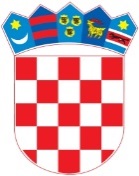 R E P U B L I K A    H R V A T S K AVUKOVARSKO-SRIJEMSKA ŽUPANIJA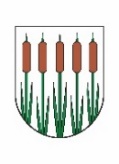 OPĆINSKO VIJEĆEKLASA: 351-01/23-01/05URBROJ: 2196-26-02-23-7Tompojevci, 04.09.2023. godineNa temelju članka 29. Statuta Općine Tompojevci (“Službeni vjesnik“ Vukovarsko - srijemske županije br. 04/21 i 19/22) Općinsko vijeće Općine Tompojevci na 17. sjednici, održanoj dana 04.09.2023. godine, donijelo je:O D L U K Uo usvajanju Akcijskog plana energetski održivog razvitka i prilagodbe klimatskim promjenama Općine TompojevciČlanak 1.Usvaja se Akcijski plan energetski održivog razvitka i prilagodbe klimatskim promjenama Općine Tompojevci (SECAP), koji se nalazi u privitku ove Odluke.Članak 2.Ova Odluka stupa na snagu osmog dana od dana objave u “Službenom vjesniku“ Vukovarsko-srijemske županije.PREDSJEDNIK OPĆINSKOG VIJEĆA   Ivan Štefanac